COMUNE DI BUDONI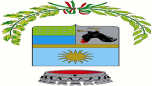 Provincia SassariSETTORE POLITICHE SOCIALI E SCOLASTICHESERVIZI SOCIALITelefono 0784/844007 e-mail: servizisociali@comune.budoni.ot.it.Piazza Giubileo, 1 - 07051 Budoni (OT) .OGGETTO: Richiesta Servizio Mensa A.S. 2022/2023Il sottoscritto ____________________________________nato a ___________il____________Residente a ___________________ via ___________________________ n.___________Tel/cell ______________________________________________________________________Genitore dell’alunno____________________________________________________________Frequentante la classe ________ scuola ____________________________________________                                                                    CHIEDEChe il proprio figlio possa usufruire del servizio mensa relativamente all’anno scolastico 2022/2023.Si impegna pertanto a versare la quota pari a € 26,00 mensili per la Scuola dell’Infanzia;Si impegna ad acquistare i buoni pasto per un costo pari a € 2.30 cadauno per la Scuola Primaria e Secondaria di I°grado. Modalità di pagamento per la scuola dell’Infanzia: (barrare la modalità scelta)versamento trimestrale anticipato;versamento mensile anticipato;versamento annuale anticipato.La quota per la scuola dell’Infanzia e l’acquisto dei buoni pasto verranno effettuati tramite c/c postale n. 10647089 intestato al “Comune di Budoni” – Servizi a domanda individuale”, specificando la causale e il nominativo dell’alunno.Resta inteso che: le eventuali assenze non influiranno sulla quota di contribuzione (salvo casi di assenza superiori al mese ed imputabili a malattie certificate);le ricevute vanno presentate presso l’Ufficio Servizi Sociali in orario di apertura al pubblico;di essere a conoscenza che per cause straordinarie ed eccezionali, il servizio può essere sospeso o interrotto;di accettare le eventuali disposizioni volte a contenere l’emergenza COVID-19; Budoni ________________                                            Il genitore                                                                  ______________________________________                         